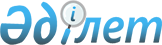 Әкімдіктің 2018 жылғы 13 маусымдағы № 168 "Таран ауданының аумағында стационарлық емес сауда объектілерін орналастыру орындарын бекіту туралы" қаулысының күші жойылды деп тану туралыҚостанай облысы Бейімбет Майлин ауданы әкімдігінің 2019 жылғы 11 қыркүйектегі № 245 қаулысы. Қостанай облысының Әділет департаментінде 2019 жылғы 13 қыркүйекте № 8655 болып тіркелді
      "Құқықтық актілер туралы" 2016 жылғы 6 сәуірдегі Қазақстан Республикасы Заңына, "Қостанай облысының Таран ауданын қайта атау туралы" Қазақстан Республикасы Президентінің 2019 жылғы 24 маусымдағы № 29 Жарлығына сәйкес, Бейімбет Майлин ауданының әкімдігі ҚАУЛЫ ЕТЕДІ:
      1. Аудан әкімдігінің "Таран ауданының аумағында стационарлық емес сауда объектілерін орналастыру орындарын бекіту туралы" 2018 жылғы 13 маусымдағы № 168 қаулысының (2018 жылғы 17 шілдеде Қазақстан Республикасы нормативтiк құқықтық актiлерiнiң эталондық бақылау банкiнде жарияланған, Нормативтік құқықтық актілерді мемлекеттік тіркеу тізілімінде № 7934 болып тіркелген) күші жойылды деп танылсын.
      2. "Бейімбет Майлин ауданы әкімдігінің кәсіпкерлік бөлімі" мемлекеттік мекемесі Қазақстан Республикасының заңнамасында белгіленген тәртіпте:
      1) осы қаулының аумақтық әділет органында мемлекеттік тіркелуін;
      2) осы қаулыны ресми жарияланғанынан кейін Бейімбет Майлин ауданы әкімдігінің интернет-ресурсында орналастыруын қамтамасыз етсін.
      3. Осы қаулының орындалуын бақылау жетекшілік ететін аудан әкімінің орынбасарына жүктелсін.
      4. Осы қаулы алғашқы ресми жарияланған күнінен кейін күнтізбелік он күн өткен соң қолданысқа енгізіледі.
					© 2012. Қазақстан Республикасы Әділет министрлігінің «Қазақстан Республикасының Заңнама және құқықтық ақпарат институты» ШЖҚ РМК
				
      Аудан әкімі

К. Испергенов
